Case Study Intro:Your task is to read and select a case from the document “Cases That Have Changed Society” and complete supplemental research.  You will write an analysis of the case study using the “FIDO” formula.FIDO stands for the following:F = FactsWhat are the facts? (i.e. the undisputed details of the case)I = IssuesWhat is the dispute?What is being argued?What are the questions that need to be answered?What legal concepts are involved in these issues?Are there larger issues at stake?D = DecisionWhat did the court decide?What would you decide?If your decision differs from the court, explain reasoningO = OpinionsWhen thinking about this case, what opinions do you have? (of the case, the issue(s), the court’s decision, the significance of the case)How could opinions or perspectives on this case vary?A FIDO analysis should be an original, thoughtful, well-written overview, and an analysis of the case. It should demonstrate your understanding of the case, as well as your application of legal concepts, theories, and terminology. If you choose at any time to use material from additional resources to support ideas in your analysis, you should properly cite your sources using the accepted course format.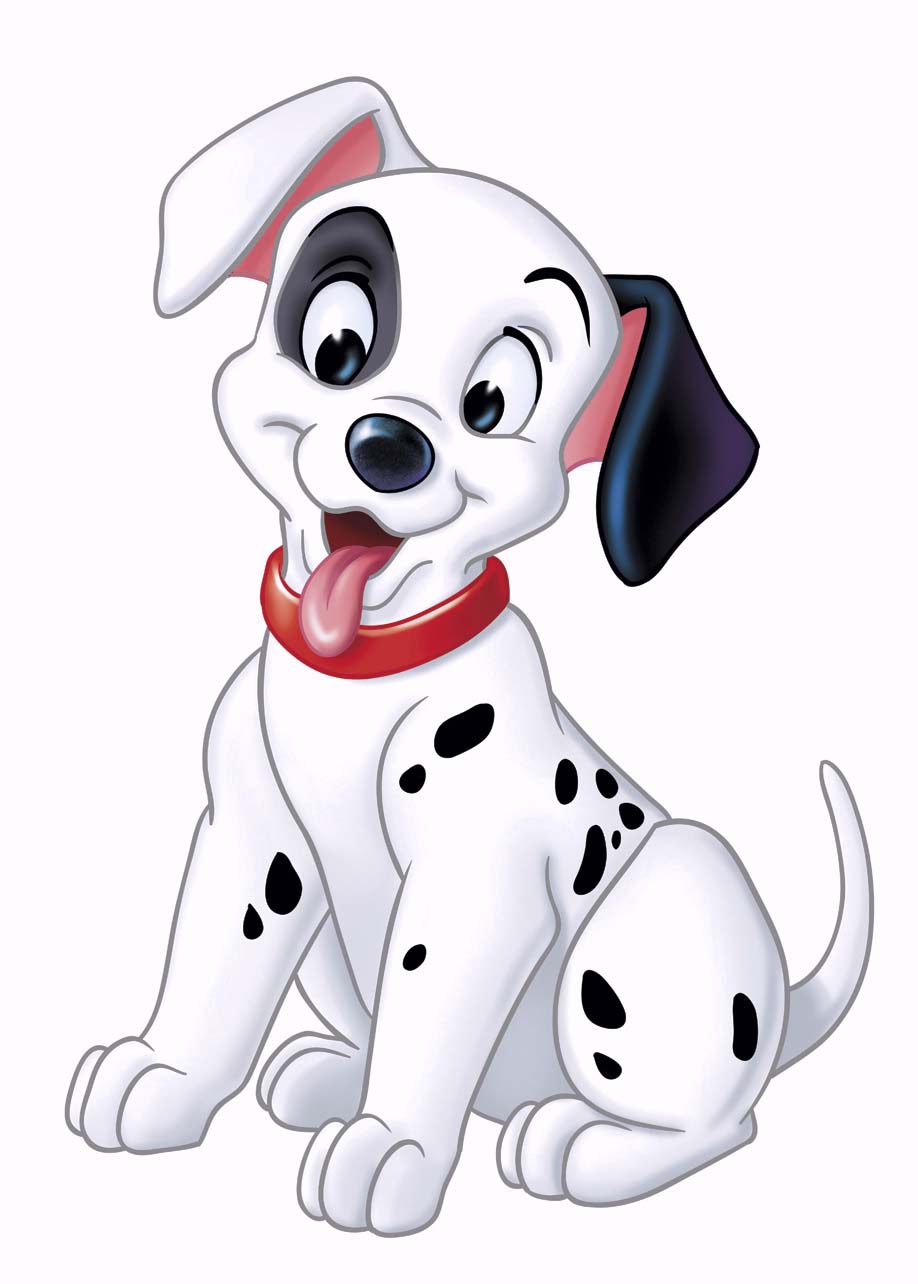 